Solutions optics model 1 – Total reflectionExample solution for construction task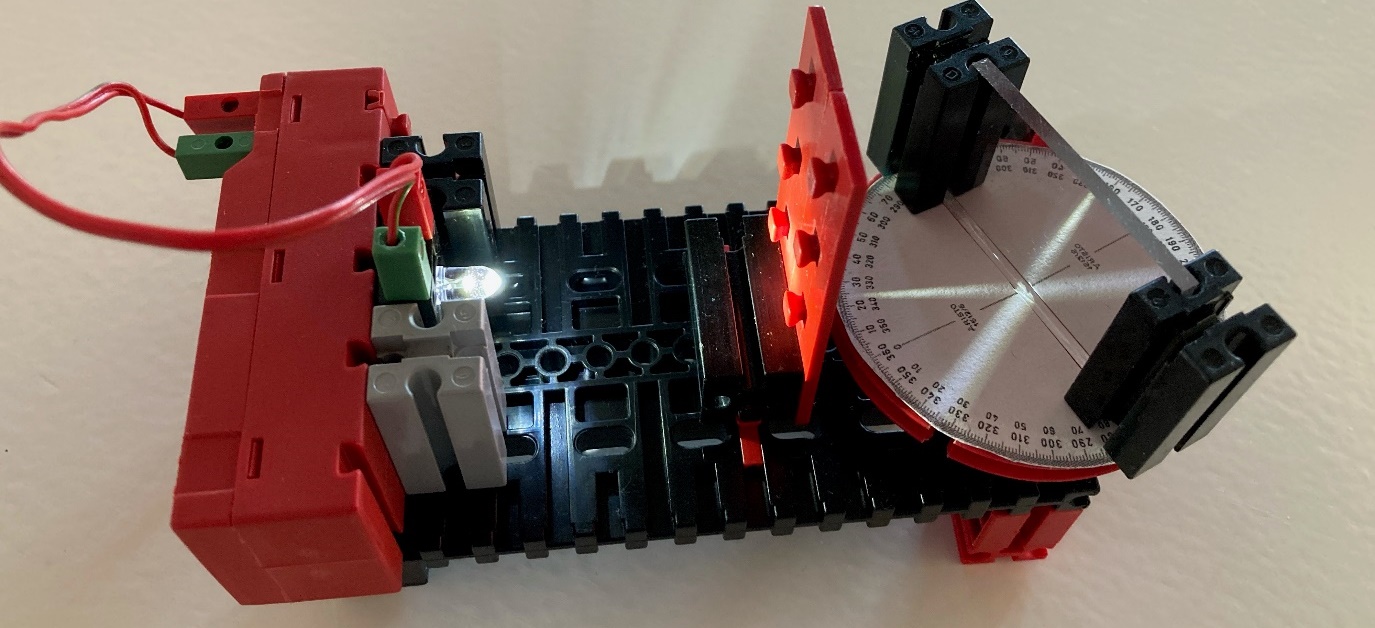 Figure 1 – Protractor with slot apertureAngle measurement solution: “Angle of incidence equals angle of reflection”The law of reflection states that the measurement of the angle α to the axis of incidence is equal to the angle of reflection α‘ to the axis of incidence. This is easy to see in this experiment.Other principles of the law: The light path can be reversed. If the light path for the incident beam is the same as for the reflected beam, it will be reflected within itself.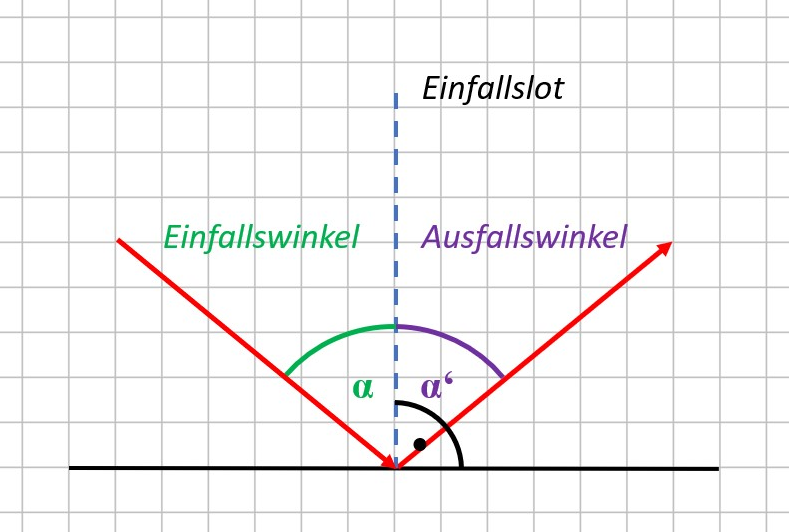 Figure 2 - Total reflectionExample solutionSolutions for α = 45°, 60° and 0°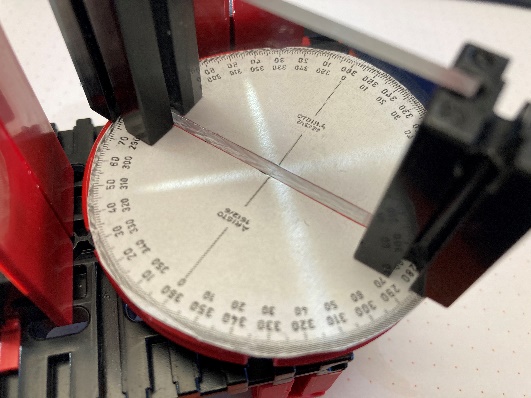 Figure 3 – Solution for α = α‘ = 45°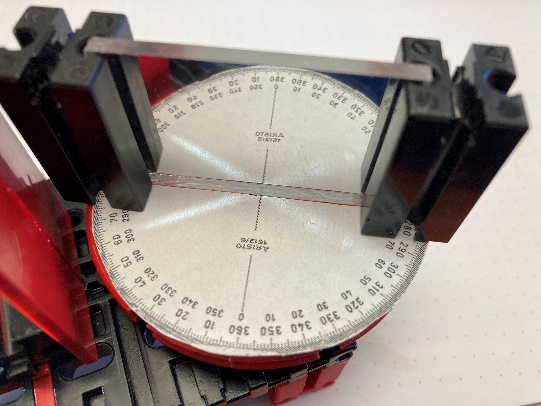 Figure 4 – Solution for α = α‘ = 60°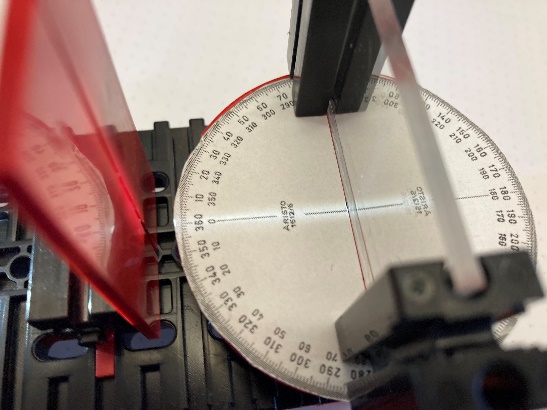 Figure 5 – Solution for α = α‘ = 0For the angle α to the axis of incidence, we can see that the angle of incidence on the axis of incidence is 0°, and the light beam is reflected within itself.EinfallslotAxis of incidenceEinfallswinkelAngle of incidenceAusfallswinkelAngle of reflection